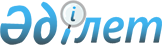 Түркістан облыстық мәслихатының 2019 жылғы 9 желтоқсандағы № 44/477-VI "Түркістан облысы бойынша әлеуметтік маңызы бар қатынастардың тізбесін айқындау туралы" шешіміне өзгеріс енгізу туралыТүркістан облыстық мәслихатының 2020 жылғы 11 желтоқсандағы № 54/565-VI шешімі. Түркістан облысының Әділет департаментінде 2020 жылғы 30 желтоқсанда № 5981 болып тіркелді
      "Автомобиль көлігі туралы" Қазақстан Республикасының 2003 жылғы 4 шілдедегі Заңының 14-бабының 1-тармағының 5) тармақшасына сәйкес Түркістан облыстық мәслихаты ШЕШІМ ҚАБЫЛДАДЫҚ:
      1. Түркістан облыстық мәслихатының 2019 жылғы 9 желтоқсандағы № 44/477-VI "Түркістан облысы бойынша әлеуметтік маңызы бар қатынастардың тізбесін айқындау туралы" (нормативтік құқықтық актілерді мемлекеттік тіркеу тізілімінде № 5312 тіркелген, 2019 жылғы 27 желтоқсанда Қазақстан Республикасының нормативтік құқықтық актілерінің эталондық бақылау банкінде электрондық түрде жарияланған) шешіміне мынадай өзгеріс енгізілсін:
      көрсетілген шешіммен айқындалған Түркістан облысының әлеуметтік маңызы бар қатынастар тізімі осы шешімнің қосымшасына сәйкес жаңа редакцияда жазылсын.
      2. "Түркістан облыстық мәслихат аппараты" мемлекеттік мекемесі Қазақстан Республикасының заңнамалық актілерінде белгіленген тәртіпте:
      1) осы шешімді "Қазақстан Республикасының Әділет Министрлігі Түркістан облысының Әділет департаменті" Республикалық мемлекеттік мекемесінде мемлекеттік тіркелуін;
      2) осы шешімді ресми жарияланғаннан кейін Түркістан облыстық мәслихатының интернет-ресурсында орналастыруды қамтамасыз етсін. 
      3. Осы шешім алғашқы ресми жарияланған күнінен кейін күнтізбелік он күн өткен соң қолданысқа енгізіледі. Түркістан облысының әлеуметтік маңызы бар қатынастар тізбесі
      Ескерту. Қосымша жаңа редакцияда - Түркістан облыстық мәслихатының 14.09.2022 № 17/218-VII шешімімен (алғашқы ресми жарияланған күнінен кейін күнтізбелік он күн өткен соң қолданысқа енгізіледі).
      Түркістан қаласы бойынша: 
      Қалаішілік бағыттар:
      №1 бағытындағы "Алтын бұлақ автовокзалы – Түркістан автовокзалы – Алтын бұлақ автовокзалы"
      (Алтын Бұлақ автовокзалы – №21 мектеп – Қазақстан мейрамханасы – Келешек балабақшасы – Береке базары – А.Науаи мектебі – Театр – Саз-өнер мектебі – Облыстық кірістер басқармасы – Аққу – Автовокзал – Амангелді – Сара – Халықаралық қазақ түрік университетінің заң факультеті – Алпамыс – Амфитеатр – Банк – Хилует жер асты мешіті – Керуен Сарай – Дастархан – Халықаралық қазақ түрік университеті – Әл-Фараби – Отырар – Тараз – Жібек жолы саябағы – Әкімшілік іскерлік орталығы – Түркістан автовокзалы – Әкімшілік іскерлік орталығы – Жібек жолы саябағы – Тараз – Абай – Әл-Фараби – Халықаралық қазақ түрік университеті – Дастархан – Керуен Сарай – Хилует жер асты мешіті – Әмір Темір – Банк – Наурыз – Медициналық колледж – Ақжелкен балабақшасы – Алтын Орда – Қуаныш Базары – Аққу – Облыстық кірістер басқармасы – Саз-өнер мектебі – Театр – А.Науаи мектебі – Береке базары – Келешек балабақшасы – Қазақстан мейрамханасы – №21 мектеп – Алтын бұлақ автовокзалы);
      №1а бағытындағы "Б.Майлин көшесі мен Ә.Жангельдин көшесінің қиылысы – Түркістан автовокзалы – Б.Майлин көшесі мен Ә.Жангельдин көшесінің қиылысы"
      (Б.Майлин көшесі мен Ә.Жангельдин көшесінің қиылысы – Береке базары – А.Науаи мектебі – Театр – Саз-өнер мектебі – Облыстық кірістер басқармасы – Аққу – Автовокзал – Амангелді – Сара – Халықаралық қазақ түрік университетінің заң факультеті – Алпамыс – Амфитеатр – Банк – Хилует жер асты мешіті – Керуен сарай – Дастархан – Халықаралық қазақ түрік университеті – Әл-Фараби – Сүйіндік аялдамасы – Гауһар ана көшесі – Шойынбет би көшесі – К.Нұрмаханов көшесі – Балғын дүкені – Ж.Майкотов көшесі – "Түркістан Арена" стадионы – Түркістан автовокзалы – "Түркістан" арена стадионы – Ж.Майкотов көшесі – Балғын дүкені – К.Нұрмаханов көшесі – Шойынбет би көшесі – Гауһар ана көшесі – Сүйіндік аялдамасы – Әл-Фараби – Халықаралық қазақ түрік университеті – Дастархан – Керуен сарай – Хилует жер асты мешіті – Әмір темір – Халық банк – Наурыз – Медициналық колледж – Ақжелкен балабақшасы – Алтын Орда – Қуаныш Базары – Аққу – Облыстық кірістер басқармасы – Саз-өнер мектебі – Театр – А.Науаи мектебі – Береке базары – С.Ерубаев атындағы №7 мектеп интернат – Б.Майлин көшесі мен Ә.Жангельдин көшесінің қиылысы); 
      №2 бағытындағы "Төле би көшесі – Мешіт – Кентау тас жолы – Төле би көшесі – Мешіт" 
      (Төле би көшесі – Мешіт – №16 мектеп – Театр – Саз-өнер мектебі – Облыстық кірістер басқармасы – Аққу – Автовокзал – Амангелді – Сара – Халықаралық қазақ түрік университетінің заң факультеті – Алпамыс – Амфитеатр – Банк – Әмір Темір – Ақмарал – Халықаралық қазақ түрік университеті – Интернат үйі – Кентау тас жолы – Интернат үйі – Халықаралық қазақ түрік университеті – Ақмарал – Халық банк – Наурыз – Т.Бокин көшесі – Халықаралық қазақ түрік университетінің заң факультеті – Сара – Амангелді – Алтын орда – Қуаныш базары – Аққу – Облыстық кірістер басқармасы – Саз-өнер мектебі – Театр – Теміржол вокзалы – Тепловоздар мен вагондарды жөндеуге арналған тұрақ – Төле би көшесі – Мешіт);
      №2а бағытындағы "Тұран тұрғын ауданы – Тәңірімберді батыр көшесі – Бірлік ауылы – Тәңірімберді батыр көшесі – Тұран тұрғын ауданы" 
      (Тұран тұрғын ауданы – 30 көше – Қожабаев көшесі – Кентау тас жолы – Қазыбек би көшесі – Ғ.Мұратбаев көшесі – Ақмарал – Әйтеке би көшесі – Халық банк – Наурыз – Т.Бокин көшесі – Халықаралық қазақ түрік университетінің заң факультеті – Сара – Амангелді – Алтын орда – Қуаныш базары – Бесік базары – Береке маркеті – №20 мектеп – Тәңірімберді батыр көшесі – Бірлік ауылы – №20 мектеп – Тәңірімберді батыр көшесі – Болашақ – Марат базары – Жеңіс саябағы – Аққу – Автовокзал – Амангелді – Сара – Халықаралық қазақ түрік университетінің заң факультеті – Алпамыс – Амфитеатр – Банк – Әмір Темір – Әйтеке би көшесі – Ғ.Мұратбаев көшесі – Ақмарал – Қазыбек би көшесі – Кентау тас жолы – Қожабаев көшесі – 30 көше – Тұран тұрғын ауданы);
      №3 бағытындағы "Қуаныш базары – Жәңгірхан көшесі – Қуаныш базары" 
      (Қуаныш базары – Бесік базары – Береке маркеті – Алтын бұлақ автовокзалы – №18 мектеп – Жәңгірхан көшесі – №18 мектеп – Алтын бұлақ автовокзалы – Марат базары – Алтын орда – Қуаныш базары);
      №4 бағытындағы "Төле би көшесі – Мешіт – Телемұнара – Төле би көшесі – Мешіт"
      (Төле би көшесі – Мешіт – Тепловоздар мен вагондарды жөндеуге арналған тұрақ – Теміржол вокзалы – Театр – Әубәкір қары – Арасат – Жауғашты базары – Бесік базар – Жол-пайдалану торабы – Полиция бөлімі – Қалалық аурухана – Медициналық колледжі – Бірлік ауылы – Телемұнара – Бірлік ауылы – Медициналық колледжі – Қалалық аурухана – Полиция бөлім – Жол-пайдалану торабы – Бекарыс – Жеңіс саябағы – Жауғашты базары – Арасат – Әубәкір қары – Театр – Теміржол вокзалы – Тепловоздар мен вагондарды жөндеуге арналған тұрақ – Төле би көшесі – Мешіт);
      №4а бағытындағы "Төле би көшесі – Мешіт – Қарашық ауылы – Төле би көшесі – Мешіт"
      (Төле би көшесі – Мешіт – Тепловоздар мен вагондарды жөндеуге арналған тұрақ – Теміржол вокзалы – Театр – Әубәкір қары – Арасат – Жауғашты базары – Бесік базары – Жол-пайдалану торабы – Полиция бөлімі – Қалалық аурухана – Медициналық колледжі – Бірлік ауылы – Қарашық ауылы – Бірлік ауылы – Медициналық колледжі – Қалалық аурухана – Полиция бөлімі – Жол-пайдалану торабы – Бекарыс – Жеңіс саябағы – Жауғашты базары – Арасат – Әубәкір қары – Театр – Теміржол вокзалы – Тепловоздар мен вагондарды жөндеуге арналған тұрақ – Төле би көшесі – Мешіт);
      №5 бағытындағы "Отырар мөлтек ауданы №39 үй – С.Отарбаев көшесі мен Шавгар көшесінің қиылысы – Отырар мөлтек ауданы №39 үй"
      (Отырар мөлтек ауданы №39 үй – Саз-өнер мектебі – №19 мектеп – Ақмарал – Банк – Наурыз – Т.Бокин көшесі – Халықаралық қазақ түрік университетінің заң факультеті – Сара – Амангелді – Алтын Орда – Қуаныш базары – Аққу – Жамбыл көшесі – С.Отарбаев көшесі мен Шавгар көшесінің қиылысы – Жамбыл көшесі – Аққу – Автовокзал – Амангелді – Сара – Халықаралық қазақ түрік университетінің заң факультеті – Алпамыс – Амфитеатр – Банк – Әмір Темір – Ақмарал – №19 мектеп – Саз-өнер мектебі – Отырар мөлтек ауданы №39 үй);
      №5а бағытындағы "Отырар мөлтек ауданы №39 үй – С.Отарбаев көшесі мен Шавгар көшесінің қиылысы – Отырар мөлтек ауданы №39 үй"
      (Отырар мөлтек ауданы №39 үй – Саз-өнер мектебі – №19 мектеп – Ақмарал – Банк – Наурыз – Т.Бокин көшесі – Халықаралық қазақ түрік университетінің заң факультеті – Сара – Амангелді – Алтын Орда – Қуаныш базары – Аққу – Жамбыл көшесі – С.Отарбаев көшесі мен Шавгар көшесінің қиылысы – Жамбыл көшесі – Аққу – Автовокзал – Амангелді – Сара – Халықаралық қазақ түрік университетінің заң факультеті – Алпамыс – Амфитеатр – Банк – Әмір Темір – Ақмарал – №19 мектеп – Саз-өнер мектебі – Отырар мөлтек ауданы №39 үй);
      №6 бағытындағы "Тоған көшесі – Қызылорда тас жолы – "Асыл" мейрамханасы – Тоған көшесі" 
      (Тоған көшесі – Әмір Темір – Халық банк – Наурыз – Т.Бокин көшесі – Халықаралық қазақ түрік университетінің заң факультеті – Сара – Амангелді – Алтын орда – Қуаныш базары – Аққу – Ататүрік мектебі – Талғат клиникасы – Жауғашты базары – Бесік базары – Береке маркеті – №27 мектеп – "Асыл" мейрамханасы – Бақытжан авто жанармай бекеті – Дулыға батыр көшесі – №27 мектеп – Марат базары – Бекарыс – Жеңіс саябағы – Жауғашты базары – Ататүрік мектебі – Талғат клиникасы – Аққу – Автовокзал – Амангелді – Сара – Халықаралық қазақ түрік университетінің заң факультеті – Алпамыс – Амфитеатр – Банк – Тоған көшесі);
      №7 бағытындағы "Төле би көшесі мен О.Жарылқапов көшесінің қиылысы – Әкімшілік іскерлік орталық – Түркістан автовокзалы – Төле би көшесі мен О.Жарылқапов көшесінің қиылысы" 
      (Төле би көшесі мен О.Жарылқапов көшесінің қиылысы – Самал – С.Ерубаев көшесі – Арасат – Жауғашты базары – Бесік базары – Тәуке хан даңғылы – Амангелді – Сара – Халықаралық қазақ түрік университетінің заң факультеті – Т.Бокин көшесі – С.Қожанов көшесі – Алпамыс – Амфитеатр – Банк – Әмір Темір – Қазыбек би көшесі – Ақмарал – Халықаралық қазақ түрік университеті – Интернат үйі – Қалалық емхана – Отырар мөлтек ауданы №39 үй – Кірістер департаменті – Әкімшілік іскерлік орталық – Түркістан автовокзалы – Әкімшілік іскерлік орталық – Кірістер департаменті – Отырар мөлтек ауданы №39 үй – Қалалық емхана – Қазыбек би көшесі – Халықаралық қазақ түрік университеті – Ақмарал – С.Қожанов көшесі – Банк – Наурыз – Т.Бокин көшесі – Тәуке хан даңғылы – Халықаралық қазақ түрік университетінің заң факультеті – Сара – Амангелді – Алтын Орда – С.Ерубаев көшесі – Бекарыс – Жеңіс саябағы – Жауғашты базары – Арасат – Кеңесары көшесі – Самал – Төле би көшесі мен О.Жарылқапов көшесінің қиылысы);
      №8 бағытындағы "№23 мектеп – Б.Хандаулетұлы көшесі – №23 мектеп" 
      (Б.Хандаулетұлы көшесі – №21 мектеп – Жолаушы – Марат базары – Алтын орда – Қуаныш Базары – Аққу – Облыстық кірістер басқармасы – Саз-өнер мектебі – Театр – Теміржол вокзалы – Тепловоздар мен вагондарды жөндеуге арналған тұрақ – Төле би көшесі – Мешіт – Ортақ – Халықаралық қазақ түрік университеті – Әл-Фараби – Тұран мейрамханасы – №23 мектеп – Тұран мейрамханасы – Әл-Фараби – Халықаралық қазақ түрік университеті – Ортақ – Қуаныш базары – Тепловоздар мен вагондарды жөндеуге арналған тұрақ – Теміржол вокзалы – Театр – Саз-өнер мектебі – Облыстық кірістер басқармасы – Аққу – Автовокзал – Береке маркеті – Жолаушы – №21 мектеп – Б.Хандәулетұлы көшесі);
      №9 бағытындағы "Қалалық перзентхана үйі – Туберкулездік диспансері – Қалалық перзентхана үйі"
      (Қалалық перзентхана үйі – Талғат клиникасы – Жауғашты базары – Бесік базары – Жол-пайдалану торабы – Полиция бөлімі – Қалалық аурухана – Медициналық колледжі – Алпамыс – Амфитеатр – Банк – Хилует жер асты мешіті – Керуен Сарай – Дастархан – Халықаралық қазақ түрік университеті – Шипа су – Туберкулездік диспансері – С.Рахимов мектебі – Керуен Сарай – Хилует жер асты мешіті – Әмір Темір – Халық Банкі – Сәлем қонақ үйі – Медициналық колледжі – Полиция бөлімі – Жол-пайдалану торабы – Бекарыс – Жеңіс саябағы – Жауғашты базары – Талғат клиникасы – Қалалық перзентхана үйі);
      №9а бағытындағы "Қалалық перзентхана үйі – №26 мектеп – Қалалық перзентхана үйі"
      (Қалалық перзентхана үйі – Талғат клиникасы – Жауғашты базары – Бесік базары – Жол-пайдалану торабы – Полиция бөлімі – Қалалық аурухана – Медициналық колледжі – Алпамыс – Амфитеатр – Банк – Хилует жер асты мешіті – Керуен Сарай – Дастархан – Халықаралық қазақ түрік университеті – №26 мектеп – Ортақ – С.Рахимов мектебі – Керуен Сарай – Хилует жер асты мешіті – Әмір Темір – Халық Банкі – Сәлем қонақ үйі – Медициналық колледжі – Полиция бөлімі – Жол-пайдалану торабы – Бекарыс – Жеңіс саябағы – Жауғашты базары – Талғат клиникасы – Қалалық перзентхана үйі);
      №10 бағытындағы "Санитас емханасы – Отырар мөлтек ауданы №39 үй – Кірістер департаменті – Түркістан автовокзалы – Санитас емханасы"
      (Түркістан автовокзалы – Әкімшілік іскерлік орталық – Кірістер департаменті – Отырар мөлтек ауданы №39 үй – Саз-өнері мектебі – Қалалық емхана – Әл-Фараби – Халықаралық қазақ түрік университеті – Дастархан – Керуен Сарай – Хилует жер асты мешіті – Әмір Темір – Халық банк – Наурыз – Т.Бокин көшесі – Халықаралық қазақ түрік университетінің заң факультеті – Сара – Амангелді – Жібек базары – Игілік мешіті – Теміржол вокзалы – Санитас емханасы – Теміржол вокзалы – Игілік мешіті – Жібек базары – Амангелді – Сара – Халықаралық қазақ түрік университетінің заң факультеті – Алпамыс – Амфитеатр – Банк – Хилует жер асты мешіті – Керуен Сарай – Дастархан – Халықаралық қазақ түрік университеті – Әл-Фараби – Қалалық емхана – Саз-өнері мектебі – Отырар мөлтек ауданы №39 үй – Кірістер департаменті – Әкімшілік іскерлік орталығы – Түркістан автовокзалы);
      №11 бағытындағы "Гауһар ана көшесі – Қуаныш базары – Гауһар ана көшесі"
      (Қуаныш базары – Ш.Ниязов мектебі – М.Мақатаев көшесі – №22 мектеп – №26 мектеп – М.Абенова мектебі – Гауһар ана көшесі – М.Абенова мектебі – №26 мектеп – №22 мектеп – М.Мақатаев көшесі – Ш.Ниязов мектебі – Қуаныш базары);
      №12 бағытындағы "Тұран тұрғын ауданы – №24 мектеп – Алтын бұлақ автовокзалы – Тұран тұрғын ауданы – №24 мектеп"
      (Алтын бұлақ автовокзалы – Береке базары – Н.Төреқұлов мектебі – Самал – Шаңырақ – Талғат клиникасы – Жауғашты базары – Бесік базары – Жол-пайдалану торабы – Полиция бөлімі – Қалалық аурухана – Медициналық колледжі – Сәлем қонақ үйі – Амфитеатр – Банк – Әмір Темір – Ақмарал – Халықаралық қазақ түрік университеті – Интернат үйі – №14 мектеп – Мешіт – Тұран тұрғын ауданы – №24 мектеп – Мешіт – Тұран тұрғын ауданы – №14 мектеп – Интернат үйі – Халықаралық қазақ түрік университеті – Ақмарал – Халық банк – Наурыз – Медициналық колледжі – Полиция бөлімі – Жол-пайдалану торабы – Бекарыс – Жеңіс саябағы – Талғат клиникасы – Шаңырақ – Самал – Н.Төреқұлов мектебі – Береке базары – Алтын бұлақ автовокзалы);
      №13 бағытындағы "Теміржол вокзалы – Ғ.Мұратбаев көшесі – Теміржол вокзалы"
      (Теміржол вокзалы – Театр – Саз-өнер мектебі – Облыстық кірістер басқармасы – Аққу – Автовокзал – Амангелді – Сара – Халықаралық қазақ түрік университетінің заң факультеті – Алпамыс – Амфитеатр – Банк – Білім бөлімі – Ақмарал – Ғ.Мұратбаев көшесі – Ақмарал – Білім бөлімі – Халық банк – Наурыз – Т.Бокин көшесі – Халықаралық қазақ түрік университетінің заң факультеті – Сара – Амангелді – Алтын Орда – Қуаныш базары – Аққу – Облыстық кірістер басқармасы – Саз-өнер мектебі – Театр – Теміржол вокзалы);
      №30 бағытындағы "Ынтымақ елді мекені – "Тұран су" мекемесі – Самал көшесі – "Нұр" дүкені – Ынтымақ елді мекені – "Тұран су" мекемесі"
      (Самал көшесі – "Нұр" дүкені – №18 мектеп – Мұнай базасы – Әубәкір қары – Арасат – Жауғашты базары – Бесік базар – Жол-пайдалану торабы – Полиция бөлімі – Сара – Халықаралық қазақ түрік университетінің заң факультеті – Алпамыс – Амфитеатр – Банк – Хилует жер асты мешіті – Керуен Сарай – Дастархан – Халықаралық қазақ түрік университеті – Әл-Фараби – Отырар – Тараз – Жібек жолы саябағы – Әкімшілік іскерлік орталық – Түркістан автовокзалы – Ынтымақ елді мекені – "Тұран-Су" мекемесі – Түркістан автовокзалы – Әкімшілік іскерлік орталық – Жібек жолы саябағы – Тараз – Абай – Әл-Фараби – Халықаралық қазақ түрік университеті – Дастархан – Керуен Сарай – Хилует жер асты мешіті – Әмір Темір – Халық банк – Наурыз – Т.Бокин көшесі – Халықаралық қазақ түрік университетінің заң факультеті – Сара – Полиция бөлімі – Жол-пайдалану торабы – Бекарыс – Жеңіс саябағы – Жауғашты базары – Арасат – Әубәкір қары – Мұнай базасы – №18 мектеп – Самал көшесі – "Нұр" дүкені);
      №31 бағытындағы "Ж.Жабаев мектебі – Түркістан автовокзалы – Ж.Жабаев мектебі"
      (Ж.Жабаев мектебі – Әубәкір қары – Арасат – Аққу – Автовокзал – Амангелді – Сара – Халықаралық қазақ түрік университетінің заң факультеті – Алпамыс – Амфитеатр – Банк – Әмір Темір – Ақмарал – Халықаралық қазақ түрік университеті – Батыс Еуропа-Батыс Қытай автомагистралі – Отырар мөлтек ауданы – Назарбаев атындағы зияткерлік мектебі – Әкімшілік іскерлік орталығы – Түркістан автовокзалы – Әкімшілік іскерлік орталығы – Назарбаев атындағы зияткерлік мектебі – Отырар мөлтек ауданы – Батыс Еуропа-Батыс Қытай автомагистралі – Халықаралық қазақ түрік университеті – Ақмарал – Халық банк – Наурыз – Медициналық колледж – Жаннат ана – Сара – Амангелді – Алтын Орда – Қуаныш базары – Аққу – Арасат – Әубакір қары – Ж.Жабаев мектебі); 
      №14 бағытындағы "Балтакөл тас жолы – "Golden Camel Group LTD" жауапкершілігі шектеулі серіктестігі – Әкімшілік іскерлік орталығы – Түркістан автовокзалы – Балтакөл тас жолы – "Golden Camel Group LTD" жауапкершілігі шектеулі серіктестігі"
      (Балтакөл тас жолы – "Golden Camel Group LTD" жауапкершілігі шектеулі серіктестігі – Алтын Бұлақ автовокзалы – Жолаушы – Марат базары – Жол-пайдалану торабы – Полиция бөлімі – Қалалық аурухана – Медициналық колледжі – Сәлем қонақ үйі – Амфитеатр – Банк – Хилует жер асты мешіті – Керуен сарай – Дастархан – Халықаралық қазақ түрік университеті – Әл-Фараби – Отырар – Тараз – Жібек жолы саябағы – Әкімшілік іскерлік орталық – Түркістан автовокзалы – Әкімшілік іскерлік орталық – Жібек жолы саябағы – Тараз – Абай – Әл-Фараби – Халықаралық қазақ түрік университеті – Дастархан – Керуен Сарай – Хилует жер асты мешіті – Әмір Темір – Банк – Салем қонақ үйі – Медициналық колледжі – Полиция бөлімі – Жол-пайдалану торабы – Береке маркеті – Жолаушы – Алтын Бұлақ автовокзалы – Балтакөл тас жолы – "Golden Camel Group LTD" жауапкершілігі шектеулі серіктестігі);
      №15 бағытындағы "Теміржол вокзалы – Әкімшілік іскерлік орталығы – Түркістан автовокзалы – Теміржол вокзалы"
      (Теміржол вокзалы – Тәуке хан даңғылы – Театр – Саз-өнер мектебі – Облыстық кірістер басқармасы – Аққу – Автовокзал – Амангелді – Сара – Халықаралық қазақ түрік университетінің заң факультеті – Т.Бокин көшесі – С.Қожанов көшесі – Алпамыс – Әл-Фараби көшесі – Наурыз – Амфитеатр – Банк – Әмір Темір көшесі – Б.Саттарханов даңғылы – Хилует жер асты мешіті – Керуен сарай – Дастархан – Халықаралық қазақ түрік университеті – Әл-Фараби – Отырар – Тараз – Жібек жолы саябағы – Әкімшілік іскерлік орталығы – Кірістер департаменті – Әкімшілік іскерлік орталығы – Түркістан автовокзалы – Әкімшілік іскерлік орталығы – Кірістер департаменті – Әкімшілік іскерлік орталығы – Б.Саттарханов даңғылы – Жібек жолы саябағы – Тараз – Абай – Әл-Фараби – Халықаралық қазақ түрік университеті – Дастархан – Керуен сарай – Хилует жер асты мешіті – Әмір Темір көшесі – Әмір Темір – С.Қожанов көшесі – Банк – Наурыз – Медициналық колледжі – Ақжелкен бала бақшасы – Тәуке хан даңғылы – Алтын Орда – Қуаныш базары – Аққу – Облыстық кірістер басқармасы – Саз-өнер мектебі – Театр – Теміржол вокзалы);
      №16 бағытындағы "Қарашық өзені – Батыс Еуропа-Батыс Қытай автомагистралі – Әкімшілік іскерлік орталығы – Түркістан автовокзалы – Қарашық өзені"
      (Қарашық өзені – Батыс Еуропа-Батыс Қытай автомагистралі – Мега орталық – Шекті Тілеу Жолды-аяқ көшесі – Тұран мейрамханасы – Тараз – Жібек жолы саябағы – Әкімшілік іскерлік орталығы – Түркістан автовокзалы – Әкімшілік іскерлік орталығы – Жібек жолы саябағы – Тараз – Тұран мейрамханасы – Шекті Тілеу Жолды-аяқ көшесі – Мега орталық – Батыс Еуропа-Батыс Қытай автомагистралі – Қарашық өзені);
      №17 бағытындағы "Шипа су – Шәуілдір тас жолы – Батыс Еуропа-Батыс Қытай автомагистралі – Әкімшілік іскерлік орталығы – Түркістан автовокзалы – Шипа су"
      (Шипа су – Шәуілдір тас жолы – Алматы көшесі – Ж.Майкотов көшесі – Сапарбай Болыс көшесі – Б.Саттарханов даңғылы – Шекті тілеу Жолды-аяқ көшесі – Ш.Қалдаяқов көшесі – Тараз көшесі – Батыс Еуропа-Батыс Қытай автомагистралі – Ш.Қалдаяқов көшесі – Отырар мөлтек ауданы №39 үй – 11 көше – Ж.Майкотов көшесі – Түркістан автовокзалы – "ЭКО" базар – 9 көше – Ж.Майкотов көшесі – 11 көше – Отырар мөлтек ауданы №39 үй – Ш.Қалдаяқов көшесі – Батыс Еуропа-Батыс Қытай автомагистралі – Тараз көшесі – Ш.Қалдаяқов көшесі – Шекті тілеу Жолды-аяқ көшесі – Б.Саттарханов даңғылы – Сапарбай Болыс көшесі – Ж.Майкотов көшесі – Алматы көшесі – Шәуілдір тас жолы – Шипа су); 
      №18 бағытындағы "Тұран тұрғын ауданы – Самрұқ көшесі – Әкімшілік іскерлік орталығы – Түркістан автовокзалы – Тұран тұрғын ауданы"
      (Түркістан автовокзалы – 13 көше – Ж.Майкотов көшесі – "Түркістан Арена" стадионы – 11 көше – Б.Саттарханов даңғылы – Жібек жолы саябағы – Тараз – Абай – Әл-Фараби – Халықаралық қазақ түрік университеті – Дастархан – Керуен сарай – Хилует жер асты мешіті – Әмір Темір көшесі – Әмір темір – С.Қожанов көшесі – Халық банк – Наурыз – Т.Бокин көшесі – Бокин – Тәуке хан даңғылы – Халықаралық қазақ түрік университетінің заң факультеті – Сара – Амангелді – Алтын Орда – Қуаныш базары – Аққу – Ш.Айманов көшесі – С.Ерубаев көшесі – Жауғашты базары – Бекарыс – Жол-пайдалану торабы – Полиция бөлімі – Н.Төреқұлов көшесі – Қалалық аурухана – Медициналық колледж – Әл-Фараби көшесі – Сәлем қонақ үйі – Наурыз – Байбұрт көшесі – Амфитеатр – Әмір Темір көшесі – Әмір Темір – Қазыбек би көшесі – Ақмарал – Халықаралық қазақ түрік университеті – Кентау тас жолы – Версаль мейрамханасы – Тұран тұрғын ауданы – Саққорған көшесі – Айтуар би көшесі – Самрұқ көшесі – Айтуар би көшесі – Саққорған көшесі – Тұран тұрғын ауданы – Кентау тас жолы – Версаль мейрамханасы – Қазыбек би көшесі – Халықаралық қазақ түрік университеті – Ақмарал – С.Қожанов көшесі – Халық банк – Наурыз – Медициналық колледж – Н.Төреқұлов көшесі – С.Ерубаев көшесі – Полиция бөлімі – Жол-пайдалану торабы – Бекарыс – Жеңіс саябағы – Жауғашты базары – Ш.Айманов көшесі – Тәуке хан даңғылы – Аққу – Автовокзал – Амангелді – Сара – Халықаралық қазақ түрік университетінің заң факультеті – Т.Бокин көшесі – С.Қожанов көшесі – Алпамыс – Наурыз – Байбұрт көшесі – Амфитеатр – Әмір темір көшесі – Б.Саттарханов даңғылы – Хилует жер асты мешіті – Керуен сарай – Дастархан – Халықаралық қазақ түрік университеті – Әл-Фараби – Отырар – Тараз – Жібек жолы саябағы – 11 көше – "Түркістан Арена" стадионы – Ж. Майкотов көшесі – 13 көше – Түркістан автовокзалы); 
      №20 бағытындағы "Түркістан халықаралық әуежайы – Әкімшілік іскерлік орталығы – Отырар мөлтек ауданы №39 үй – Қожа Ахмет Яссауи кесенесі – Түркістан халықаралық әуежайы" 
      (Түркістан халықаралық әуежайы – Әуежайға баратын жол – Ж.Майкотов көшесі – 11 көше – Отырар мөлтек ауданы №39 үй – Ш.Қалдаяқов көшесі – Шекті тілеу Жолды-аяқ көшесі – Қазыбек би көшесі – Әмір темір көшесі – Б.Саттарханов даңғылы – Батырбеков көшесі – Б.Саттарханов даңғылы – Әмір Темір көшесі – Қазыбек би көшесі – Шекті Тілеу Жолды-аяқ көшесі – Ш.Қалдаяқов көшесі – Отырар мөлтек ауданы №39 үй – 11 көше – Ж.Майкотов көшесі – Әуежайға баратын жол – Түркістан халықаралық әуежайы). 
      Кентау қаласы бойынша:
      Қалаішілік бағыттар:
      №1 бағытындағы "Береке базары – Хантағы Біресік – Береке базары"
      (Озерная көшесі – А.Яссауи даңғылы – Береке базары – Сейфуллин көшесі – Қонаев даңғылы – Панфилов көшесі – Құрманғазы көшесі – Экскаватор – Айналма дөңгелек қозғалысы – Сарбас – Кентау сервис – Хантағы әкімдігі – Торлан – Біресік – Көпір – Еспенбетов көшесі – Айналма дөңғелек қозғалысы – Көпір – Айналма дөңгелек қозғалысы – Үсенбаев көшесі – Айналма дөңгелек қозғалысы – Көпір – Айналма дөңгелек қозғалысы – Еспенбетов көшесі – Көпір – Біресік – Торлан – Хантағы әкімдігі – Кентау сервис – Сарбас – Айналма дөңгелек қозғалысы – Экскаватор – Құрманғазы көшесі – Панфилов көшесі – Қонаев даңғылы – Сейфуллин көшесі – Береке базары – А.Яссауи даңғылы – Озерная көшесі); 
      №2 бағытындағы "Береке базары – Байылдыр ауылы – Береке базары"
      (Береке базары – Қазақтелеком – Алтынсарин көшесі – Жүзу бассейні – М. Дулатов көшесі – "Бычья рога" дүкені – Шахтерская көшесі – Теміржол өткелі – Көпір – Абай ауылы – Байылдыр – Жангельдин көшесі – Володар көшесі – Абай ауылы – Көпір – Теміржол өткелі – "Бычья рога" дүкені – Шахтерская көшесі – М.Дулатов көшесі – Жүзу бассейні – Алтынсарин көшесі – Қазақтелеком – Береке базары); 
      №3 бағытындағы "Береке базары – Құрманғазы көшесі – Береке базары"
      (Береке базары – А.Яссауи даңғылы – Сейфуллин көшесі – Логинов көшесі – Луначарский көшесі – Мичурин көшесі – Ескі автовокзал – Құрманғазы көшесі – Жастар орталығы – Гагарин көшесі – Абылайхан көшесі – Ынтымақ көшесі – Абай даңғылы – Халыққа қызмет көрсету орталығы – Әкімдік – Қазақтелеком – А.Яссауи даңғылы – Береке базары); 
      №4 бағытындағы "Береке базары – Бала бүргем мөлтек ауданы – Береке базары"
      (Береке базары – А.Яссауи даңғылы – Сейфуллин көшесі – Абай даңғылы – №10 орта мектеп – Әл-Фараби көшесі – Әли Бекенов көшесі – Ромах көшесі – Айналма дөңгелек қозғалысы – Бала бүргем көшесі – Жұмабаев көшесі – А.Байтұрсынов көшесі – Төле би көшесі – Уәлиханов көшесі – Алтынсарин көшесі – Абай даңғылы – А.Яссауи даңғылы – Панфилов көшесі – Қонаев даңғылы – Сейфуллин көшесі – Береке базары);
      №5 бағытындағы "Береке базары – Шұғыла мөлтек ауданы – Береке базары"
      (Береке базары – А.Яссауи даңғылы – Сейфуллин көшесі – Мечта дүкені – Құралбаев көшесі – Асыл қонақ үйі – Әл-Фараби көшесі – "Таңшолпан" бөбекжай балабақшасы – Кентау-Қарнақ жолы – Аялдама – Шұғыла мөлтек ауданы – "Дин-асыл" бөбекжай балабақшасы – Зират – №19 мектеп – Уәлиханов көшесі – Абай даңғылы – Халық банк – Әкімдік – Абай даңғылы – А.Яссауи даңғылы – Береке базары);
      №6 бағытындағы "Береке базары – Шахтастрой – Береке базары"
      (Береке базары – А.Яссауи даңғылы – Панфилов көшесі – Қонаев даңғылы – Гагарин көшесі – Жамбыл көшесі – Құрманғазы көшесі – Темір жол – Бейбітшілік көшесі – Торайғыров көшесі – Ащысай көшесі – Спатаев көшесі – Құрманғазы көшесі – Сейфуллин көшесі – Қонаев даңғылы – Төлеби көшесі – Береке базары); 
      №7 бағытындағы "Береке базары – Жұмабаев көшесі – Береке базары" 
      (Береке базары – Панфилов көшесі – А.Яссауи даңғылы – Б.Момышұлы көшесі – Ы.Алтынсарин атындағы №1 мектеп-гимназиясы – Әл-Фараби көшесі – "1000 ұсақ-түйек" дүкені – Алтынсарин көшесі – №24 орта мектеп – Уәлиханов көшесі – "Жансая" шипажайы – Рысқұлов көшесі – "Құрылыс" дүкені – Жұмабаев көшесі – "Жансая" шипажайы – Алтынсарин көшесі – №24 орта мектеп – Әл-Фараби көшесі – Ы.Алтынсарин атындағы №1 мектеп-гимназиясы – Б.Момышұлы көшесі – Береке базары); 
      №10 бағытындағы "Береке базары – Астана шағын ауданы – Береке базары"
      (Береке базары – Панфилов көшесі – Қонаев даңғылы – "Астана" шағын ауданы – №14 мектеп – Құралбаев көшесі – Сейфуллин көшесі – А.Яссауи даңғылы – №22 мектеп – Қазақтелеком – Халыққа қызмет көрсету орталығы – №23 мектеп – Рысқұлов көшесі – Уалиханов көшесі – Емхана – Байтұрсынов көшесі – Абай даңғылы – А.Яссауи даңғылы – Аялдама – Береке базары); 
      Ауданішілік бағыттар:
      "Кентау – Қарнақ – Шаштөбе елді мекені – Кентау"
      (Кентау – Бүргем – Қарнақ – Шаштөбе – Қарнақ – Бүргем – Кентау);
      "Кентау – Саяжай – Кентау"
      (Саяжай – Сейфуллин көшесі – А.Яссауи даңғылы – Аялдама – А.Яссауи даңғылы – Абай даңғылы – Әл-Фараби көшесі – Абай даңғылы – А. Яссауи даңғылы – Аялдама – Ақниет – Құсшы ата – Саяжай);
      "Кентау – Бабайқорған – Абай елді мекені – Кентау" 
      (Кентау – Қарнақ – Шерт – Бабайқорған – Абай – Бабайқорған – Шерт – Қарнақ – Кентау);
      "Кентау-Ащысай – Кентау"
      (Кентау – Ойық – Ихан су – Ащысай – Ихан су – Ойық – Кентау). 
      Арыс қаласы бойынша:
      Қалаішілік бағыттар:
      №1 бағытындағы "Онтам 2 шағын ауданы – Оңтүстік шағын ауданы – Онтам 2 шағын ауданы"
      (Онтам 2 шағын ауданы – Онтам шағын ауданы – Тараз шағын ауданы – Дендросаябақ – Нұрсая шағын ауданы – И.Журба мектебі – Төлебай батыр көшесі – "Құралай ана" мешіті – Р.Қошқарбаев көшесі – "Тәуелсіздік" стелласы – С.Қожанов мектебі – "Мерей" кіші маркеті – Әл-Фараби алаңы – Халыққа қызмет көрсету орталығы – №17 колледж – Емхана – Орталық базар – Жедел жәрдем бекеті – Мал базары – Футбол мектебі – Е.Молдабаев мектебі – Мәди дүкені – Ә.Балғынбеков көшесі – Футбол стадионы – Байсын дүкені – Оңтүстік шағын ауданы – Байсын дүкені – Футбол стадионы – Ә.Балғынбеков көшесі – Мәди дүкені – Е.Молдабаев мектебі – Футбол мектебі – Мал базары – Жедел жәрдем бекеті – Орталық базар – Емхана – №17 колледж – Халыққа қызмет көрсету орталығы – Әл-Фараби алаңы – "Мерей" кіші маркеті – С.Қожанов мектебі – "Тәуелсіздік" стелласы – Р.Қошқарбаев көшесі – "Құралай ана" мешіті – Төлебай батыр көшесі – И.Журба мектебі – Нұрсая шағын ауданы – Дендросаябақ – Тараз шағын ауданы – Онтам 1 шағын ауданы – Онтам 2 шағын ауданы);
      №2 бағытындағы "Орталық базар – Ақымбеков көшесі – Тораптық аурухана – Орталық мешіт – Орталық базар" 
      (Орталық базар – Полиция бөлімі – "Мейман бол" кафесі – Амангелді көшесі – Арбат – №376 мектеп – "Ақниет" кіші маркеті – "Құралай" тойханасы – №2 Темір жол вокзалы – С.Қожанов мектебі – "Тәуелсіздік" стелласы – Е.Шерімов көшесі – Тораптық аурухана – "Арыс" шипажайы – "TS" автожанармай бекеті – Парковый мөлтек ауданы – Орталық мешіт – "Оңтүстік Жарық Транзит" жауапкершілігі шектеулі серіктестігі – Ә.Жангельдин мектебі – "Қазақтелеком" – Жедел жәрдем бекеті – Орталық базар); 
      №3 бағытындағы "Наурыз шағын ауданы – Алатау батыр шағын ауданы – Наурыз шағын ауданы" 
      (Наурыз шағын ауданы – Асан Қожа көшесі – №372 мектеп – Назерке дүкені – С.Адамбеков мектебі – "Кәусар" автожанармай бекеті – Шүкірбеков көшесі мен Рысқұлов көшесінің қиылысы – Диірмен – Азизаев көшесі – "Ақсу" дүкені – Мақатаев көшесі – "Бақыт" дүкені – "Астана" тойханасы – Қалау Датқа көшесі – Әйтеке би көшесі – Балалар үйі – Дабыл және байланыс қашықтығы ШЧ-38 – Қазпошта – Орталық базар – М.Әуезов мектебі – Ә.Жангелдин мектебі – Автомектеп – Халыққа қызмет көрсету орталығы – Арыс қаласының әкімдігі – "Мерей" маркеті – "Микос" кафесі – "TS" автожанармай бекеті – №2 мектеп – Саяжай-1 шағын ауданы – Алатау батыр шағын ауданы – Саяжай-1 шағын ауданы – №2 мектеп – "TS" автожанармай бекеті – "Микос" кафесі – "Мерей" маркеті – Арыс қаласының әкімдігі – Халыққа қызмет көрсету орталығы – Автомектеп – Ә.Жангелдин мектебі – М.Әуезов мектебі – Орталық базар – Қазпошта – Дабыл және байланыс қашықтығы ШЧ-38 – Балалар үйі – Әйтеке би көшесі – Қалау Датқа көшесі – "Астана" тойханасы – "Бақыт" дүкені – Мақатаев көшесі – "Ақсу" дүкені – Азизаев көшесі – Диірмен – Шүкірбеков көшесі мен Рысқұлов көшесінің қиылысы – "Кәусар" автожанармай бекеті – С.Адамбеков мектебі – Назерке дүкені – №372 мектеп – Асан Қожа көшесі – Наурыз шағын ауданы).
      Ауданішілік бағыттар:
      "Арыс – Дермене – Арыс"
      (Арыс қаласы – Онтам елді мекені – Онтам 2 елді мекені – Ақдала елді мекені – Дермене елді мекені – Ақдала елді мекені – Онтам 2 елді мекені – Онтам елді мекені – Арыс қаласы);
      "Арыс – Монтайтас – Арыс" 
      (Арыс қаласы – Талдықұдық елді мекені – Аршабай елді мекені – Қабылсай елді мекені – Ақтас елді мекені – Шағыр елді мекені – Монтайтас елді мекені – Шағыр елді мекені – Ақтас елді мекені – Қабылсай елді мекені – Аршабай елді мекені – Талдықұдық елді мекені – Арыс қаласы);
      "Арыс – Байырқұм – Арыс" 
      (Арыс қаласы – Аққала елді мекені – Көкжиде елді мекені – Жиделі елді мекені – Байырқұм елді мекені – Жиделі елді мекені – Көкжиде елді мекені – Аққала елді мекені – Арыс қаласы);
      "Арыс – Байтоғай – Арыс" 
      (Арыс қаласы – Шөгірлі елді мекені – Қожатоғай елді мекені – Байтоғай елді мекені – Қожатоғай елді мекені – Шөгірлі елді мекені – Арыс қаласы). 
      Сарыағаш ауданы бойынша:
      Қалаішілік бағыттар:
      "Дәулет базары – Әйтеке би – Самал мөлтек ауданы – Дәулет базары"
      (Дәулет базары – Сау бол автобекеті – Әйтеке би көшесі – Табыс дүкені – Сығанақ көшесі – Табыс дүкені – Әйтеке би көшесі – Сау бол автобекеті – Дәулет базары);
      "Дәулет базары – Жаңақұрылыс – Самал мөлтек ауданы – Дәулет базары"
      (Дәулет базары – Падишах қонақ үйі – Халыққа қызмет көрсету орталығы – Астана көшесі – Қарқаралы көшесі – Табыс дүкені – "Мөлтек" емханасы – Табыс дүкені – Қарқаралы көшесі – Астана көшесі – Халыққа қызмет көрсету орталығы – Падишах қонақ үйі – Дәулет базары);
      "Дәулет базары – Туберкулездік диспансері – Гагарин – Дәулет базары" 
      (Дәулет базары – Халық банк – Асаубаев көшесі – "1001 түн" кафесі – Ә.Бөкейхан көшесі – Мәдениет үйі – Туберкулездік диспансері – Аудандық ішкі істер бөлімі – Дәулет базары);
      "Асаубаев – Мөлтек емханасы – Асаубаев"
      (Асаубаев көшесі – "Курорт-Барс 2030" зауыты – Теміржол вокзалы – Дәулет базары – Аудандық аурухана – "СинОйл" автожанармай бекеті – "Мөлтек" емханасы – "СинОйл" автожанармай бекеті – Аудандық аурухана – Дәулет базары – Теміржол вокзалы – "Курорт-Барс 2030" зауыты – Асаубаев көшесі).
      Ауданішілік бағыттар:
      "Сарыағаш – Алғабас – Сарыағаш" 
      (Сарыағаш қаласы – Құркелес елді мекені – Алғабас елді мекені – Құркелес елді мекені – Сарыағаш қаласы);
      "Сарыағаш – Еңкес – Сарыағаш"
      (Сарыағаш қаласы – Ақниет елді мекені – Жаңа-арық елді мекені – Еңкес елді мекені – Жаңа-арық елді мекені – Ақниет елді мекені – Сарыағаш қаласы;
      "Сарыағаш – Тегісшіл – Сарыағаш" 
      (Сарыағаш қаласы – Құркелес елді мекені – Дастан елді мекені – Жаңаталап елді мекені – Жылысу елді мекені – Тегісшіл елді мекені – Жылысу елді мекені – Жаңаталап елді мекені – Дастан елді мекені – Құркелес елді мекені – Сарыағаш қаласы);
      "Сарыағаш – Нұрлы Жол – Сарыағаш" 
      (Сарыағаш қаласы – Нұрлы Жол елді мекені – Сарыағаш қаласы);
      "Сарыағаш – Дарбаза – 52-разъезд – Сарыағаш" 
      (Сарыағаш қаласы – Құркелес елді мекені – Дастан елді мекені – Ақ үй елді мекені – Дарбаза елді мекені – 52-разъезд елді мекені – Дарбаза елді мекені – Ақ үй елді мекені – Дастан елді мекені – Құркелес елді мекені – Сарыағаш қаласы);
      "Сарыағаш – Шымырбай – Сарыағаш" 
      (Сарыағаш қаласы – Дарбаза елді мекені – Жылға елді мекені – Шымырбай елді мекені – Жылға елді мекені – Дарбаза елді мекені – Сарыағаш қаласы);
      "Сарыағаш – Тасқұдық – Сарысу – Сарыағаш"
      (Сарыағаш қаласы – Ақ үй елді мекені – Дарбаза елді мекені – Тасқұдық елді мекені – Сарысу елді мекені – Тасқұдық елді мекені – Дарбаза елді мекені – Ақ үй елді мекені – Сарыағаш қаласы);
      "Сарыағаш – Көктерек – Сарыағаш" 
      (Сарыағаш қаласы – Еңкес елді мекені – Дархан елді мекені – Көктерек кенті – Дархан елді мекені – Еңкес елді мекені – Сарыағаш қаласы);
      "Сарыағаш – Достық-2 – Сарыағаш" 
      (Сарыағаш қаласы – Ақниет елді мекені – Келес елді мекені – Төңкеріс елді мекені – Құрама елді мекені – Ынтымақ елді мекені – Достық-1 елді мекені – Достық-2 елді мекені – Достық-1 елді мекені – Ынтымақ елді мекені – Құрама елді мекені – Төңкеріс елді мекені – Келес елді мекені – Ақниет елді мекені – Сарыағаш қаласы);
      "Сарыағаш – Мәдениет – Сарыағаш" 
      (Сарыағаш қаласы – Еңкес елді мекені – Дархан елді мекені – Таскескен елді мекені – Мәдениет елді мекені – Таскескен елді мекені – Дархан елді мекені – Еңкес елді мекені – Сарыағаш қаласы);
      "Сарыағаш – Тасбұлақ – Жібек жолы – Қызылсарқырама – Сарыағаш"
      (Сарыағаш қаласы – Сіргелі елді мекені – Қанағат елді мекені – Тасбұлақ елді мекені – Ағанай елді мекені – Жібек жолы елді мекені – Қызылсарқырама елді мекені – Жібек жолы елді мекені – Ағанай елді мекені – Тасбұлақ елді мекені – Қанағат елді мекені – Сіргелі елді мекені – Сарыағаш қаласы);
      "Сарыағаш – Ақниет – Сарыағаш" 
      (Сарыағаш қаласы – Сіргелі елді мекені – Қанағат елді мекені – Ақниет елді мекені – Қанағат елді мекені – Сіргелі елді мекені – Сарыағаш қаласы);
      "Сарыағаш – Ақжар – Сарыағаш" 
      (Сарыағаш қаласы – Сіргелі елді мекені – Қанағат елді мекені – Қапланбек елді мекені – Жаңатұрмыс елді мекені – Диханбаба елді мекені – Жемісті елді мекені – Дербісек елді мекені – Ақжар елді мекені – Дербісек елді мекені – Жемісті елді мекені – Диханбаба елді мекені – Жаңатұрмыс елді мекені – Қапланбек елді мекені – Қанағат елді мекені – Сіргелі елді мекені – Сарыағаш қаласы);
      "Сарыағаш – Жылға – Сарыағаш"
      (Сарыағаш қаласы – Құркелес елді мекені – Ақ үй елді мекені – Дарбаза елді мекені – Жылға елді мекені – Дарбаза елді мекені – Ақ үй елді мекені – Құркелес елді мекені – Сарыағаш қаласы);
      "Сарыағаш – Әлімтау – Сарыағаш" 
      (Сарыағаш қаласы – Жылға елді мекені – Шәйхана елді мекені – Қызыласу елді мекені – Жайдаққұдық елді мекені – Әлімтау елді мекені – Жайдаққұдық елді мекені – Қызыласу елді мекені – Шәйхана елді мекені – Жылға елді мекені – Сарыағаш қаласы);
      "Сарыағаш – Бағыс – Сарыағаш" 
      (Сарыағаш қаласы – Сіргелі елді мекені – Қанағат елді мекені – Атамекен елді мекені – Бағыс елді мекені – Атамекен елді мекені – Қанағат елді мекені – Сіргелі елді мекені – Сарыағаш қаласы);
      "Сарыағаш – Дербісек – Сарыағаш" 
      (Сарыағаш қаласы – Сіргелі елді мекені – Қанағат елді мекені – Қапланбек елді мекені – Қызылжар елді мекені – Жаскешу елді мекені – Дербісек елді мекені – Жаскешу елді мекені – Қызылжар елді мекені – Қапланбек елді мекені – Қанағат елді мекені – Сіргелі елді мекені – Сарыағаш қаласы);
      "Сарыағаш – Шеңгелді – Сарыағаш" 
      (Сарыағаш автобекеті – Жібек жолы базары – Дарбаза елді мекені – Жылға елді мекені – Шеңгелді елді мекені – Жылға елді мекені – Дарбаза елді мекені – Жібек жолы базары – Сарыағаш автобекеті).
      Жетісай ауданы бойынша:
      Қалаішілік бағыттар:
      "№1 қалалық бағыт" 
      (Күлпаршын базары – Әйгерім автобекеті – Рысқұлов көшесі – Халыққа қызмет көрсету орталығы – Қарақай базары – Кірістер басқармасы – Нұр Жібек балабақшасы – "Алатау" сауда үйі – Күлпаршын базары);
      "№2 қалалалық бағыт" 
      (Отан сауда үйі – Медициналық колледжі – Дулатов көшесі – Базар – "Ержігіт ата" сауда үйі – Дайрашев көшесі – Әйгерім автобекеті – Құрбан ата елді мекені – Әйгерім автобекеті – Дайрашев көшесі – "Ержігіт ата" сауда үйі – Күлпаршын базары – Дулатов көшесі – Медициналық колледжі – Отан сауда үйі);
      "Жетісай – Ынтымақ (Микоян) – Жетісай" 
      (Күлпаршын базары – Аудан әкімінің аппараты – Қалалық емхана – Әйгерім автобекеті – Білім бөлімі – Отан сауда үйі – Тұйғын дүкені – Алпамыс балабақшасы – Қалдаяқов көшесі – Баян Сұлу көшесі – Орталық аурухана – Күлпаршын базары).
      Ауданішілік бағыттар:
      "Жетісай – Сейфуллин (Жылы су) – Жетісай"
      (Жетісай қаласы – Әбдіхалық елді мекені – Әл-Фараби елді мекені – Байқоныс елді мекені – Мырзашоқы елді мекені – Сейфуллин (Жылы су) елді мекені – Мырзашоқы елді мекені – Байқоныс елді мекені – Әл-Фараби елді мекені – Әбдіхалық елді мекені – Жетісай қаласы);
      "Жетісай – Қоғалы – Жетісай" 
      (Жетісай қаласы – Жылы су елді мекені – Талапты елді мекені – Жемісті елді мекені – Қоғалы елді мекені – Жемісті елді мекені – Талапты елді мекені – Жылы су елді мекені – Жетісай қаласы);
      "Жетісай – Атақоныс – Жетісай" 
      (Жетісай қаласы – Мырзашөл елді мекені – Әбдіхалық елді мекені – Жаңа ауыл елді мекені – Атақоныс елді мекені – Жаңа ауыл елді мекені – Әбдіхалық елді мекені – Мырзашөл елді мекені – Жетісай қаласы);
      "Жетісай – Жеңістің 40 жылдығы – Жетісай" 
      (Жетісай қаласы – Жылы су елді мекені – Талапты елді мекені – Атамекен елді мекені – Жеңістің 40 жылдығы елді мекені – Атамекен елді мекені – Талапты елді мекені – Жылы су елді мекені – Жетісай қаласы);
      "Жетісай – Әл-Фараби – Жетісай" 
      (Жетісай қаласы – Жылы су елді мекені – Баққоныс елді мекені – Әл-Фараби елді мекені – Баққоныс елді мекені – Жылы су елді мекені – Жетісай қаласы);
      "Жетісай – Сәтпаев – Жетісай" 
      (Жетісай қаласы – Халыққа қызмет көрсету орталығы – Сәтпаев елді мекені – Халыққа қызмет көрсету орталығы – Жетісай қаласы);
      "Жетісай – Қараөзек – Жетісай" 
      (Жетісай қаласы – Қарақай елді мекені – Кетебай елді мекені – Қараөзек елді мекені – Кетебай елді мекені – Қарақай елді мекені – Жетісай қаласы);
      "Жетісай – Асық ата – Жетісай" 
      (Жетісай қаласы – Ағынсай елді мекені – Көрікті елді мекені – Талапты елді мекені – Асықата елді мекені – Талапты елді мекені – Көрікті елді мекені – Ағынсай елді мекені – Жетісай қаласы);
      "Жетісай – Жібек жолы – Жетісай"
      (Жетісай қаласы – Ағынсай елді мекені – Тың елді мекені – Жаңа дәуір елді мекені – Датқа елді мекені – Мақталы елді мекені – Алмалы елді мекені – Жібек жолы елді мекені – Алмалы елді мекені – Мақталы елді мекені – Датқа елді мекені – Жаңа дәуір елді мекені – Тың елді мекені – Ағынсай елді мекені – Жетісай қаласы);
      "Жетісай – Қарасақал – Жетісай" 
      (Жетісай қаласы – Ағынсай елді мекені – Тың елді мекені – Жаңа дәуір елді мекені – Датқа елді мекені – Жалпаққұм елді мекені – Еңбекші елді мекені – Қарасақал елді мекені – Еңбекші елді мекені – Жалпаққұм елді мекені – Датқа елді мекені – Жаңа дәуір елді мекені – Тың елді мекені – Ағынсай елді мекені – Жетісай қаласы);
      "Жетісай – Жүзімдік – Жетісай"
      (Жетісай қаласы – Ағынсай елді мекені – Тың елді мекені – Жаңа дәуір елді мекені – Датқа елді мекені – Түркебай елді мекені – Халықтар достығы елді мекені – Жүзімдік елді мекені – Халықтар достығы елді мекені – Түркебай елді мекені – Датқа елді мекені – Жаңа дәуір елді мекені – Тың елді мекені – Ағынсай елді мекені – Жетісай қаласы);
      "Жетісай – Сейфуллин (Ералиев) – Жетісай" 
      (Жетісай қаласы – Ағынсай елді мекені – Көрікті елді мекені – Талапты елді мекені – Асықата елді мекені – Мұратбаев елді мекені – Арай елді мекені – Сейфуллин (Ералиев) елді мекені – Арай елді мекені – Мұратбаев елді мекені – Асықата елді мекені – Талапты елді мекені – Көрікті елді мекені – Ағынсай елді мекені – Жетісай қаласы);
      "Жетісай – Көк төбе – Жетісай"
      (Жетісай қаласы – Ағынсай елді мекені – Көрікті елді мекені – Талапты елді мекені – Асықата елді мекені – Жаңадала елді мекені – Зерделі елді мекені – Көк төбе елді мекені – Зерделі елді мекені – Жаңадала елді мекені – Асықата елді мекені – Талапты елді мекені – Көрікті елді мекені – Ағынсай елді мекені – Жетісай қаласы);
      "Жетісай – Сырабат – Жетісай"
      (Жетісай қаласы – Ағынсай елді мекені – Көрікті елді мекені – Талапты елді мекені – Асықата елді мекені – Алпамыс елді мекені – Жамбыл елді мекені – Сырабат елді мекені – Жамбыл елді мекені – Алпамыс елді мекені – Асықата елді мекені – Талапты елді мекені – Көрікті елді мекені – Ағынсай елді мекені – Жетісай қаласы).
      Қазығұрт ауданы бойынша: 
      Қазығұрт ауылы бойынша бағыт:
      "Кезеңбұлақ – Ащыбұлақ мектебі – Кезеңбұлақ" 
      (Кезеңбұлақ – Саяжай – №11 мектеп интернаты – Орталық базар – Д.Қонаев көшесі – Аудандық орталық ауруханасы – Болашақ мектеп гимназиясы – Қ.Сәтбаев атындағы мектебі – Ш.Әлиханов көшесі – №11 техникалық колледжі – "ҚазТранГаз Аймақ" акционерлік қоғамы – Жеңіс спорт мектебі – Байтұров көшесі – Денросаябақ – Ащыбұлақ мектебі – Денросаябақ – Байтұров көшесі – Жеңіс спорт мектебі – "ҚазТранГаз Аймақ" акционерлік қоғамы – №11 техникалық колледжі – Ш.Әлиханов көшесі – Қ.Сәтбаев атындағы мектебі – Болашақ мектеп гимназиясы – Аудандық орталық ауруханасы – Д.Қонаев көшесі – Орталық базар – №11 мектеп интернаты – Саяжай – Кезеңбұлақ);
      Ауданішілік бағыттар: 
      "Қазығұрт – Алтын төбе – Қазығұрт"
      (Қазығұрт – Шарапхана – Сынтас – Қосағаш – Алтын төбе – Қосағаш – Сынтас – Шарапхана – Қазығұрт);
      "Қазығұрт – Қарабау – Қазығұрт"
      (Қазығұрт – Шарбұлақ – Қарабау – Шарбұлақ – Қазығұрт);
      "Қазығұрт – Қақпақ – Қазығұрт")
      (Қазығұрт – Айнатас – Қақпақ – Айнатас – Қазығұрт);
      "Қазығұрт – Абай (Жігерген) – Қазығұрт"
      (Қазығұрт – Шарапхана – Сынтас – Жаңабазар – Қарабастау – Абай – Қарабастау – Жаңабазар – Сынтас – Шарапхана – Қазығұрт);
      "Қазығұрт – Майбұлақ – Қазығұрт"
      (Қазығұрт – Шарапхана – Сынтас – Жаңабазар – Жылыбұлақ – Майбұлақ – Жылыбұлақ – Жаңабазар – Сынтас – Шарапхана – Қазығұрт);
      "Қазығұрт – Жаңабазар – Қазығұрт"
      (Қазығұрт – Шарапхана – Сынтас – Жаңабазар – Сынтас – Шарапхана – Қазығұрт);
      "Қазығұрт – Жаңаталап – Қазығұрт"
      (Қазығұрт – Шарапхана – Сынтас – Жаңабазар – Жаңаталап – Жаңабазар – Сынтас Шарапхана – Қазығұрт).
      Түлкібас ауданы бойынша: 
      Ауданішілік бағыттар:
      "Т.Рысқұлов – Абай – Пістелі – Абай – Т.Рысқұлов"
      (Т.Рысқұлов – Тастұмсық – Жаскешу – Балықты – Абай – Пістелі – Абай – Балықты – Жаскешу – Тастұмсық – Т.Рысқұлов);
      "Т.Рысқұлов (Күлімхан базары) – Қараағашты (Дауан) – Т.Рысқұлов (Күлімхан базары)"
      (Қараағашты (Дауан) – Түлкібас аудандық полиция бөлімі – "Наби" сауда үйі – "Агро" колледжі – Аудандық аурухана – "Мебельный" аялдамасы – Т.Рысқұлов (Күлімхан базары) – Береке базары – Аудандық халыққа қызмет көрсету орталығы – Қараағашты (Дауан);
      "Т.Рысқұлов – Көксағыз – Тастыбұлақ (Қызыләскер) – Көксағыз – Т.Рысқұлов"
      (Тастыбұлақ (Қызыләскер) – Көксағыз – Майтөбе – Түлкібас – Шұқырбұлақ – Т.Рысқұлов – Шұқырбұлақ – Түлкібас – Майтөбе – Көксағыз – Тастыбұлақ (Қызыләскер);
      "Т.Рысқұлов – Түлкібас – Сахартрест – Түлкібас – Т.Рысқұлов"
      (Ескі әк зауыты – Сахартрест – Түлкібас теміржол вокзалы – Т.Рысқұлов – Түлкібас теміржол вокзалы – Сахартрест – Ескі әк зауыты);
      "Т.Рысқұлов (Береке базары) – Құлан – Т.Рысқұлов (Береке базары)"
      (Т.Рысқұлов (Береке базары) – Аудандық халыққа қызмет көрсету орталығы – Аудандық аурухана – Бекбосынов көшесі – Аудандық халыққа қызмет көрсету орталығы – Т.Рысқұлов (Береке базары);
      "Т.Рысқұлов – Келтемашат – Дәубаба – Келтемашат – Т.Рысқұлов"
      (Дәубаба – Келтемашат – Кершетас – Састөбе – Балықты – Жаскешу – Тастұмсық – Т.Рысқұлов – Тастұмсық – Жаскешу – Балықты – Састөбе – Кершетас – Келтемашат – Дәубаба);
      "Т.Рысқұлов – Мыңбай – Т.Рысқұлов"
      (Мыңбай – Машат – Ынтымақ – Састөбе – Балықты – Жаскешу – Тастұмсық – Т.Рысқұлов – Жаскешу – Балықты – Састөбе – Ынтымақ – Машат – Мыңбай); 
      "Көкбұлақ – Балықты – Көкбұлақ".
      Отырар ауданы бойынша:
      Ауданішілік бағыттар:
      "Ақкөл – Шәуілдір – Аққөл" 
      (Ақкөл – Балтакөл – Көлқұдық – Үштам – Маяқұм – Бестам – Қостерек – Шеңгелді – Көксарай – Ызакөл – Сырдария – Сарыкөл – Шытты – Көкмардан – Арыс – Жұлдыз автобекеті – Арыс – Көкмардан – Шытты – Сарыкөл – Сырдария – Ызакөл – Көксарай – Шеңгелді – Қостерек – Бестам – Маяқұм – Үштам – Көлқұдық – Балтакөл – Аққөл);
      "Мыңшұқыр – Жұлдыз автобекеті – Темір – Теміржол станциясы – Темір – Жұлдыз автобекеті – Мыңшұқыр"
      (Мыңшұқыр – Туберкулездік диспансері – Ынталы – Ескі базар – Жұлдыз автобекеті – Жібек жолы – Орталық аурухана – Ш.Қалдаяқов мектебі – Автобаза – Орталық емхана – Темір – Теміржол станциясы – Темір – Орталық емхана – Автобаза – Ш.Қалдаяқов мектебі – Орталық аурухана – Жібек жолы – Жұлдыз автобекеті – Ескі базар – Ынталы – Туберкулездік диспансері – Мыңшұқыр).
      Созақ ауданы бойынша: 
      Шолаққорған ауылы бойынша бағыттар:
      №1 бағытындағы "Жеткеншек елді мекені – Заготскот – Жеткеншек елді мекені"
      (Жеткеншек елді мекені – Султанбек хан көшесі – Әлия мектебі – С.Қожанов көшесі – Орталық мешіт – Бекұлы базары – Халыққа қызмет көрсету орталығы – Шолаққорған мектебі – Наурыз – "Оңтүстік жарық" жауапкершілігі шектеулі серіктестігі – С.Қожанов көшесі – Ипотека үйлері – Заготскот – Ипотека үйлері – С.Қожанов көшесі – "Оңтүстік жарық" жауапкершілігі шектеулі серіктестігі – Наурыз – Шолаққорған мектебі – Халыққа қызмет көрсету орталығы – Бекұлы базары – Орталық мешіт – С.Қожанов көшесі – Әлия мектебі – Султанбек хан көшесі – Жеткеншек елді мекені);
      №2 бағытындағы "Молдияр" азық-түлік дүкені – Әлия Молдағұлова атындағы спорт мектебі – "Молдияр" азық-түлік дүкені"
      ("Молдияр" азық-түлік дүкені – Сұлтанбек хан көшесі мен Абылай хан көшесінің қиылысы – Лицей мектебі – Молдағұлова көшесі мен Абылайхан көшесінің қиылысы – Байтұрсынов мектебі – Байтұрсынов көшесі – Алтынсарин мектебі – Абылайхан көшесі – Орталық аурухана – Жібек жолы көшесі – Білім бөлімі – Әкімдік – Ішкі істер бөлімі – Прокуратура – Жібек жолы көшесі – Орталық базар – С.Қожанов көшесі – Орталық мешіт – Әлия Молдағұлова атындағы спорт мектебі – С.Қожанов көшесі – Орталық мешіт – Орталық базар – Жібек жолы көшесі – Прокуратура – Ішкі істер бөлімі – Әкімдік – Білім бөлімі – Жібек жолы көшесі – Орталық аурухана – Абылайхан көшесі – Байтұрсынов көшесі – Молдағұлова көшесі мен Абылайхан көшесінің қиылысы – Лицей мектебі – Сұлтанбек хан көшесі мен Абылай хан көшесінің қиылысы – "Молдияр" азық-түлік дүкені);
      №3 бағытындағы "Жаңа аурухана – Орталық мешіт – Жаңа аурухана"
      (Жаңа аурухана – Жібек жолы көшесі – Абай саябағы – Шайық Оқшиев көшесі – Айшуақ балабақшасы – Сағын Төлендіұлы көшесі – Оңтүстік газ – Халыққа қызмет көрсету орталығы – Жібек жолы көшесі – Орталық базар – С.Қожанов көшесі – Орталық мешіт – С.Қожанов көшесі – Орталық базар – Жібек жолы көшесі – Халыққа қызмет көрсету орталығы – Оңтүстік газ – Сағын Төлендіұлы көшесі – Айшуақ балабақшасы – Шайық Оқшиев көшесі – Абай саябағы – Жібек жолы көшесі – Жаңа аурухана).
      Ауданішілік бағыттар:
      "Шолаққорған – Ыбырай – Қыземшек – Ыбырай – Шолаққорған";
      "Шолаққорған – Созақ – Қарақұр – Қаратау (Бақырлы) – Ақсүмбе – Тайқоңыр – Ақсүмбе – Қаратау (Бақырлы) – Қарақұр – Созақ – Шолаққорған";
      "Шолаққорған – Жуантөбе – Тасты – Шу – Тасты – Жуантөбе – Шолаққорған";
      "Шолаққорған – Аққолтық – Жартытөбе – Бабата – Жартытөбе – Аққолтық – Шолаққорған"
      (Шолаққорған (Қазақстан автобекеті) – Аққолтық – Жартытөбе – Бабата – Аққолтық – Жартытөбе – Аққолтық – Шолаққорған (Қазақстан автобекеті);
      Мақтаарал ауданы бойынша:
      Мырзакент ауылы бойынша бағыт:
      (Әскери бөлім – Жаңа мөлтек аудан – К.Маркс көшесі – Емхана – "Елсу и К" жауапкершілігі шектеулі серіктестігі – №4 жалпы орта мектебі – Тлеубердин көшесі – Мырзакент ауруханасы – А.Пушкин жалпы орта мектебі – Смадияр Ата базары – С.Қожанов ескерткіші – Халыққа қызмет көрсету орталығы – Е.Мамбетов көшесі – Жамбыл көшесі – Иляс ата көшесі – Мешіт – Ш.Уалиханов жалпы орта мектебі – Қақпа шаңырақ – Ш.Уалиханов жалпы орта мектебі – Мешіт – Иляс ата көшесі – Жамбыл көшесі – Е.Мамбетов көшесі – Халыққа қызмет көрсету орталығы – С.Қожанов көшесі – Смадияр Ата базары – А.Пушкин жалпы орта мектебі – Мырзакент ауруханасы – Тлеубердин көшесі – №4 жалпы орта мектебі – "Елсу и К" жауапкершілігі шектеулі серіктестігі – Емхана – К.Маркс көшесі – Жаңа мөлтек аудан – Әскери бөлім);
      Атакент ауылы бойынша бағыт:
      (Халықтар достығы көшесі – Пушкин көшесі – Ордабасы көшесі – Тәуелсіздік көшесі – Әл-Фараби көшесі – Гоголь көшесі – "Камшат" дүкені – "Рахат" дүкені – С.Қожанов көшесі – Оқу кварталы – Аурухана – Стадион – Желтоқсан көшесі – Автобекет – Орталық – Құрманғазы көшесі – "Орда" автожанармай бекеті – Халыққа қызмет көрсету орталығы – "Экспресс" кафесі – "Мұхтархан" дүкені – "Арай" дүкені – "Қазына" дүкені – Жангелдин көшесі – Сейфуллин көшесі – С.Мұқанов көшесі – Сейфуллин көшесі – Жангельдин көшесі – "Қазына" дүкені – "Арай" дүкені – "Мұхтархан" дүкені – "Экспресс" кафесі – Халыққа қызмет көрсету орталығы – "Орда" автожанармай бекеті – Құрманғазы көшесі – Орталық – Автобекет – Желтоқсан көшесі – Стадион – Аурухана – Оқу кварталы – С.Қожанов көшесі – "Рахат" дүкені – "Камшат" дүкені – Гоголь көшесі – Әл-Фараби көшесі – Тәуелсіздік көшесі – Ордабасы көшесі – Пушкин көшесі – Халықтар достығы көшесі).
      Ауданішілік бағыттар:
      "Мырзакент – Арайлы – Ырысты – Ынталы – Тұран – Атамұра – Жаңажол – Үлгілі – Абат – Төрткүл – Ақалтын – Өркениет (Мақтаарал ауыл округі) – Атакент – Қоңырат – Өркениет (Бірлік ауыл округі) – Қ.Пернебаев – Табысты – Мақтажан – Еркінабад – Шапағат – Алғабас – Мырзакент – Алғабас – Шапағат – Еркінабад – Мақтажан – Табысты – Қ.Пернебаев – Өркениет (Бірлік ауыл округі) – Қоңырат – Атакент – Өркениет (Мақтаарал ауыл округі) – Ақалтын – Төрткүл – Абат – Үлгілі – Жаңажол – Атамұра – Тұран – Ынталы – Ырысты – Арайлы – Мырзакент); 
      "Мырзакент – Азат – Иіржар – С.Рахимов – Дихан – С.Рахимов – Иіржар – Азат – Мырзакент";
      "Мырзакент – Т.Жайлыбаев – Шұғыла – Т.Жайлыбаев – Мырзакент";
      "Мырзакент – Арайлы – Ырысты – Қарақыр – Мырзатөбе – Гүлістан – Достық – Көксу – Бескетік – Көксу – Достық – Гүлістан – Мырзатөбе – Қарақыр – Ырысты – Арайлы – Мырзакент";
      "Мырзакент – Арайлы – Ырысты – Қарақыр – Мырзатөбе – Гүлістан – Х.Тугушев – Ж.Қалшораев – Х.Тугушев – Гүлістан – Мырзатөбе – Қарақыр – Ырысты – Арайлы – Мырзакент";
      "Атакент – Шаттық – Бахыт – Мәдениет – Тұлпар – Көкарал – Береке – Көкарал – Тұлпар – Мәдениет – Бахыт – Шаттық – Атакент";
      "Атакент – Жамбыл – Кеңесшіл – Жалын – Көкпарсай – Жалын – Кеңесшіл – Жамбыл – Атакент";
      "Атакент – Игілік – Н.Есентаев – Игілік – Атакент".
      Төлеби ауданы бойынша:
      Ауданішілік бағыттар:
      "Ленгір – Қаратөбе – Төңкеріс – Қаратөбе – Ленгір";
      "Ленгір – Диханкөл – Ленгір";
      "Ленгір – Мәдени – Ленгір";
      "Ленгір – Қызыл білек – Ленгір";
      "Ленгір – Кеңесарық – Ленгір";
      "Ленгір – Көксәйек – Ленгір";
      "Ленгір – Қайнар – Ленгір";
      "Ленгір – Әлішер Науаи – Ленгір";
      "Ленгір – Жаңа жол – Ленгір";
      "Ленгір – Ақбастау – Ленгір";
      "Ленгір – Бейнеткеш – Ленгір";
      "Ленгір – Алғабас – Ленгір";
      "Ленгір – Абай – Ұйымшыл – Абай – Ленгір";
      "Ленгір – Шахта Тоғыс – Аққұм – Шахта Тоғыс – Ленгір".
      Ленгір қаласы бойынша бағыт:
      "Мөлтек аудан – Мектеп – Мәдениет сарайы – Автобекет – Төлеби автобус паркі – Автобекет – Мәдениет сарайы – Мектеп – Мөлтек аудан".
      Сайрам ауданы бойынша:
      Ауданішілік бағыттар:
      "Ақсукент – Манкент (айналмалы) – Ақсукент" 
      (Ақсу автобекеті – Нан зауыты – Мектеп – Манкент ауылы – Тері диспансері – Дәріхана – Ақсу автобекеті – Нан зауыты – Мектеп – Манкент ауылы – Тері диспансері – Дәріхана – Ақсу автобекеті);
      "Ақсукент – Аурухана қалашығы – Ақсукент" 
      (Ақсу автобекеті – М.Горький атындағы орта мектеп – Бабыр атындағы орта мектеп – Иман базары – Ақсу базары – Халыққа қызмет көрсету орталығы – Аурухана – Халыққа қызмет көрсету орталығы – Ақсу базары – Иман базары – Бабыр атындағы орта мектеп – М.Горький атындағы орта мектеп – Ақсу автобекеті);
      "Ақсукент – Емхана – Ақсукент" 
      (Ақсу автобекеті – Рубин – Жылжымалы механикаландырылған кешені мөлтек ауданы – Клуб – №93 мектеп – Емхана – №93 мектеп – Клуб – Жылжымалы механикаландырылған кешені мөлтек ауданы – Рубин – Ақсу автобекеті);
      "Ақсукент – Аққала бөлімшесі – Ақсукент" 
      (Ақсу автобекеті – Қорғаншы – Ақбұлақ – Аққала – Ақбұлақ – Қорғаншы – Ақсу автобекеті);
      "Ақсукент – Қорғаншы бөлімшесі – Ақсукент"
      (Ақсу автобекеті – Нан зауыты – "Мельница" кафесі – Спорт кешені – Қорғаншы – Қарауыл төбе – Қорғаншы – Спорт комплексі – "Мельница" кафесі – Нан зауыты – Ақсу автобекеті).
      Шардара ауданы бойынша:
      Қалаішілік бағыттар:
      №1 бағытындағы "Төменгі тоғай – №4 мөлтек аудан – Төменгі тоғай" 
      (Төменгі тоғай – "Арай" дүкені – Рысқұлов көшесі – Қ.Аманжолов атындағы жалпы орта мектебі – Мешіт – Бұхар Жырау көшесі – Тоқтаров көшесі – "Шардара автобус паркі" жауапкершілігі шектеулі серіктестігі – "Әлихан" сауда орталығы – "Үш Арыс" дүкені – Орталық базар – Халыққа қызмет көрсету орталығы – "Қазақтелеком" – Аурухана – "Оңтүстік Жарық" жауапкершілігі шектеулі серіктестігі – "Үш би" тынымбағы – Қызылжар мөлтек ауданы – С.Сейфуллин көшесі – "Дарын" мектебі – С.Рахимов көшесі – "Олжа" кафесі – Автобекет – Ж.Жабаев атындағы жалпы орта мектебі – Ғ.Мұратбаев көшесі – Т.Мұсабаев көшесі – Орталық мешіт – Қызметтік үй – Медициналық пукнт – №4 мөлтек ауданы – №3 мөлтек ауданы – Орталық мешіт – Т.Мұсабаев көшесі – Ғ.Мұратбаев көшесі – Ж.Жабаев атындағы жалпы орта мектебі – Автобекет – "Олжа" кафесі – С.Рахимов көшесі– "Дарын" мектебі – С.Сейфуллин көшесі – Қызылжар мөлтек ауданы– "Үш би" тынымбағы – "Оңтүстік Жарық" жауапкершілігі шектеулі серіктестігі – Аурухана – "Қазақтелеком" – Халыққа қызмет көрсету орталығы – Орталық базар – "Үш Арыс" дүкені – "Әлихан" сауда орталығы– "Шардара автобус паркі" жауапкершілігі шектеулі серіктестігі – Тоқтаров көшесі – Бұхар Жырау көшесі – Мешіт – Қ.Аманжолов атындағы жалпы орта мектебі – Рысқұлов көшесі– "Арай" дүкені – Төменгі тоғай);
      №2 бағытындағы "Нұр Отан" мөлтек ауданы – "Әсем-ай" мөлтек ауданы – "Нұр Отан" мөлтек ауданы"
      ("Нұр Отан" мөлтек ауданы – "Достық" саяжайы – "VIP" монша – Жастар көшесі – №16 кәсіптік колледж – Аурухана – "Қазақтелеком" – Халыққа қызмет көрсету орталығы – Орталық базар – "Үш Арыс" дүкені – "Әлихан" сауда орталығы – "Керуен" сауда орталығы – Военкомат – "Асылым" дүкені – С.Қожанов көшесі – "Азамат" дүкені – "Медет" дүкені – Балабақша – Туберкулездік диспансері – Ж.Қолдасов көшесі – Қ.Сәтпаев көшесі – Балық питомнигі – "Әсем-ай" мөлтек ауданы – Балық питомнигі – Қ.Сәтпаев көшесі – Ж.Қолдасов көшесі – Туберкулездік диспансері – Балабақша – "Медет" дүкені – "Азамат" дүкені – С.Қожанов көшесі – "Асылым" дүкені – Военкомат – "Керуен" сауда орталығы – "Әлихан" сауда орталығы – "Үш Арыс" дүкені – Орталық базар – Халыққа қызмет көрсету орталығы – "Қазақтелеком" – Аурухана – №16 кәсіптік колледж – Жастар көшесі – "VIP" монша – "Достық" саяжайы – "Нұр Отан" мөлтек ауданы);
      №3 бағытындағы "Өтеғұл" мөлтек ауданы – Аурухана – "Өтеғұл" мөлтек ауданы"
      ("Өтеғұл" мөлтек ауданы– Ш.Аймұратов көшесі – "Ақмира" дүкені – "Үш дүкен" дүкені – №26 өндірістік механикаландырылған комбинат – "Тың игерушілер" саябағы – "Шардара автобус паркі" жауапкершілігі шектеулі серіктестігі – "Әлихан" сауда орталығы – "Үш Арыс" дүкені – Орталық базар – Халыққа қызмет көрсету орталығы – М.Горький атындағы жалпы орта мектебі – "Оңтүстік Жарық" жауапкершілігі шектеулі серіктестігі – Аурухана – "Оңтүстік Жарық" жауапкершілігі шектеулі серіктестігі – М.Горький атындағы жалпы орта мектебі – Халыққа қызмет көрсету орталығы – Орталық базар – "Үш Арыс" дүкені – "Әлихан" сауда орталығы – "Шардара автобус паркі" жауапкершілігі шектеулі серіктестігі – "Тың игерушілер" саябағы – №26 өндірістік механикаландырылған комбинат – "Үш дүкен" дүкені – "Ақмира" дүкені – Ш.Аймұратов көшесі – "Өтеғұл" мөлтек ауданы).
      Ауданішілік бағыттар:
      "Шардара – Көксу – Шардара" 
      (Кіші автостанция – 14 Пикет – Шардара ауылы – Қоссейіт ауылы – Көксу ауылы – Қоссейіт ауылы – Шардара ауылы – 14 Пикет – Кіші автостанция);
      "Шардара – Қоссейіт – Шардара" 
      (Кіші автостанция – 14 Пикет – Шардара ауылы – Қоссейіт ауылы– Шардара ауылы – 14 Пикет – Кіші автостанция); 
      "Шардара қаласы – Жаушықұм – Шардара"
      (Кіші автостанция – Мелде би – Жаушықұм – Мелде би – Кіші автостанция);
      "Шардара қаласы – Шардара ауылы– Шардара қаласы" 
      (Кіші автостанция – 14 Пикет – Шардара ауылы– 14 Пикет – Кіші автостанция); 
      "Шардара қаласы – Достық елді мекені – Шардара қаласы" 
      (Шардара қаласы– Ұзыната елді мекені – Қазақстан елді мекені – Қызылқұм елді мекені – Ақалтын елді мекені – Егізқұм елді мекені – Достық елді мекені – Егізқұм елді мекені – Ақалтын елді мекені – Қызылқұм елді мекені – Қазақстан елді мекені – Ұзыната елді мекені – Шардара қаласы).
      Бәйдібек ауданы бойынша:
      Ауданішілік бағыт:
      "Шаян – Қазата – Ағыбет – Жаңаталап – Алғабас – Жұлдыз – Алғабас – Жаңаталап – Ағыбет – Қазата – Шаян".
      Ордабасы ауданы бойынша:
      Темірлан ауылы бойынша бағыттар:
      №1 бағытындағы "С.Нұрлыбеков мектебі – Бәйтерек мектебі – С.Нұрлыбеков мектебі"
      (С.Нұрлыбеков мектебі – "Есілбай ата" мешіті – Мәметова көшесі №21 үй – "Еркебұлан" дүкені – "Байкал" дүкені – "Аққу" балабақшасы – Орталық саябақ – Әкімдік – Қажымұқан мұражайы – Орталық – Мұсабек батыр көшесі – Бейбарыс көшесі – Бәйтерек мектебі – Бейбарыс көшесі – Мұсабек батыр көшесі – Орталық – Қажымұқан мұражайы – Әкімдік – Орталық саябақ – "Аққу" балабақшасы – "Байкал" дүкені – "Еркебұлан" дүкені – Мәметова көшесі №21 үй – " Есілбай ата" мешіті – С.Нұрлыбеков мектебі);
      №2 бағытындағы "Қажымұхан көшесінің соңы – Самал мөлтек ауданы – Қажымұхан көшесінің соңы"
      (Қажымұхан көшесінің соңы – "Игілік" дүкені – Орталық – "Шырайлым" балабақшасы – "Лямин" дүкені – Амангелді көшесі – "Серік" дүкені – Самал мөлтек ауданы – "Серік" дүкені – Амангелді көшесі – "Лямин" дүкені – "Шырайлым" балабақшасы – Орталық – "Игілік" дүкені – Қажымұхан көшесінің соңы);
      "Ынталы – Темірлан – Қажымұқан – Ынталы"
      (Ынталы ауылы – Б.Момышұлы көшесі – Орталық аурухана – Орталық – "Шолпан" бала бақшасы – Қажымұқан музейі – Қажымұқан ауылы – Қажымұқан музейі – "Шолпан" бала бақшасы – Орталық – Орталық аурухана – Б.Момышұлы көшесі – Ынталы ауылы).
      Шұбарсу ауылы бойынша бағыт: 
      №1 бағытындағы "Ар-Рахман мешіті – Достық мектебі"
      ("Ар-Рахман" мешіті – "Сұлтан" дүкені – "Ерасыл" дүкені – "Кәусар-Али" балабақшасы – М.Исламқұлов мектебі – "Ар-Рашид" мешіті – Аурухана – "Айназия" балабақшасы – "Ақниет"дүкені – "Ынтымақ" мектебі – "Думан" кафесі – "Құрмет" дүкені – С.Нұрлыбеков мектебі – "Көктөбе кафесі" – "Достық" мектебі – "Ар-Рахман" мешіті).
      Ауданішілік бағыттар:
      "Темірлан – Мәдениет – Темірлан";
      "Темірлан – Ықыластемір – Темірлан";
      "Темірлан – Аққойлы – Темірлан";
      "Темірлан – Боралдай – Темірлан";
      "Темірлан – Қызылжар – Темірлан";
      "Темірлан – Жеңіс – Темірлан";
      "Темірлан – Ұялыжар – Бадам – Ұялыжар – Темірлан";
      "Темірлан – Елшібек батыр – Темірлан";
      "Темірлан – Шұбарсу – Темірлан"; 
      "Ордабасы – Бадам – Ақбұлақ – Бадам – Ордабасы".
      Келес ауданы бойынша:
      Абай ауылы бойынша бағыттар:
      "Абай автобекеті – Қырғызәлиев көшесі – Аурухана – Емхана – "Омар Есимов" жалпы орта мектебі – Подстанция – "Омар Есимов" жалпы орта мектебі – Емхана – Аурухана – Қырғызәлиев көшесі – Абай автобекеті";
      "Абай автобекеті – Техникалық түгендеу бюросы – Мәдениет үйі – Емхана – Өрт сөндіру бөлімі – Мамытбайұлы көшесі – "Жібек жолы" дүкені – Мал базары – "Ө.Жәнібеков" мектеп-гимназиясы – Абай автобекеті";
      "Абай автобекеті – Т.Рысқұлов көшесі – Шұқырсай – Т.Рысқұлов көшесі – Абай автобекеті";
      Ауданішілік бағыттар: 
      Абай ауылы – Ошақты елді мекені – Береке елді мекені – С.Саттаров елді мекені – Бекбота елді мекені – Ащыкөл елді мекені – Қалғансыр елді мекені – Ащыкөл елді мекені – Бекбота елді мекені – С.Саттаров елді мекені – Береке елді мекені – Ошақты елді мекені – Абай ауылы"; 
      "Абай ауылы – Ораз ата елді мекені – Ақжол елді мекені – Қауыншы елді мекені – Ақжол елді мекені – Ораз ата елді мекені – Абай ауылы"; 
      "Абай ауылы – Қошқарата елді мекені – Ұшқын елді мекені – Достық елді мекені – Ұшқын елді мекені – Қошқарата елді мекені – Абай ауылы";
      "Абай ауылы – Амангелді елді мекені – Игілік елді мекені – Шырылдақ елді мекені – Түнекетам елді мекені – Жабай тобе елді мекені – Игілік елді мекені – Амангелді елді мекені – Абай ауылы"; 
      "Абай ауылы – Амангелді елді мекені – Жолбасшы елді мекені – Амангелді елді мекені – Абай ауылы"; 
      "Абай ауылы – Қызыләскер елді мекені – Қаратөбе елді мекені – Көкбұлақ елді мекені – Ғ.Мұратбаев елді мекені – Көкбұлақ елді мекені – Қаратөбе елді мекені – Қызыләскер елді мекені – Абай ауылы";
      "Абай ауылы – Қызыләскер елді мекені – Ескіқорған елді мекені – Кеден елді мекені – Бозсу елді мекені – Құйған елді мекені – Қияжол елді мекені – Құйған елді мекені – Бозсу елді мекені – Ескіқорған елді мекені – Қызыләскер елді мекені – Абай ауылы"; 
      "Абай ауылы – Жаңадәуір елді мекені – Ынтымақ елді мекені – Жаңадәуір елді мекені – Абай ауылы";
      "Абай ауылы – Жиделі елді мекені – Жаңатіршілік елді мекені – Бірлік елді мекені – Жаңатіршілік елді – Жиделі елді мекені – Абай ауылы";
      "Абай ауылы – Ошақты елді мекені – Береке елді мекені – С.Саттаров елді мекені – Бозай елді мекені – Тентексай елді мекені – Бозай елді мекені – С.Саттаров елді мекені – Береке елді мекені – Ошақты елді мекені – Абай ауылы"; 
      "Абай ауылы – Жүзімдік елді мекені – Қазақстан елді мекені – 28 гвардия елді мекені – Қазақстан елді мекені – Жүзімдік елді мекені – Абай ауылы"; 
      "Абай ауылы – Саңырау елді мекені – Қоңыртөбе елді мекені – Сарыжылға елді мекені – Қоңыртөбе елді мекені – Саңырау елді мекені – Абай ауылы";
      "Абай ауылы – Ошақты елді мекені – С.Саттаров елді мекені – Бақышсай елді мекені – С.Саттаров елді мекені – Ошақты елді мекені – Абай ауылы";
      "Абай ауылы – Жамбыл елді мекені – Алғабас елді мекені – Жамбыл елді мекені – Абай ауылы".
					© 2012. Қазақстан Республикасы Әділет министрлігінің «Қазақстан Республикасының Заңнама және құқықтық ақпарат институты» ШЖҚ РМК
				
      Түркістан облыстық мәслихат

      сессиясының төрағасы

У. Рахиев

      Түркістан облыстық

      мәслихатының хатшысы

К. Балабиев
Түркістан облыстық
мәслихатының 2020 жылғы
11 желтоқсандағы № 54/565-VI
шешіміне қосымшаТүркістан облыстық
мәслихатының 2019 жылғы
9 желтоқсандағы № 44/477-VI
шешіміне қосымша